s                                                  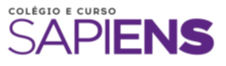 Turma BabyMateriais individuais.Manter na Mochila01- Toalha de banho (com o nome gravado)02- Trocas de roupa (uniforme identificado)01- Copo para beber água (com o nome gravado)01- Estojo para higiene pessoal, contendo: escova e creme dental sem flúor (trocar escova a cada três meses), lenços de papel, pomada de prevenção contra assadura, lenços umedecidos, sabonete liquido (repor sempre que necessário), pente ou escova com o nome gravado. - Fraldas (quantas a criança utilizar durante o período de aula)-01 Mordedor.Observações importantesLençol e travesseiro (pequenos) – ficarão na escola e serão enviados para troca, semanalmente ou quando necessário. 01- Roupa de banho (para banho de piscina, quando solicitada).01- Toalha de banho (com o nome gravado, para banho de piscina, quando solicitada).Todos os materiais deverão ser identificados com o nome da criança.Os materiais de uso pedagógico serão adquiridos pela escola.